Name:Klasse:ÜbungenFinde den zutreffenden Vergleich!/ Találd meg a találó összehasonlítást! /frei wie…………………….schlau wie…………………..geduldig wie ………………..glatt wie ……………………  langsam wie ………………..fleißig wie ………………….störrisch wie ………………..gesund wie ………………….dumm wie …………………..ängstlich wie ………………..Ergänze die Sätze mit einer passenden Tierbezeichnung!/ Egészítsd ki a mondatokat egy odaillő állatnévvel /Wenn man die Waren nicht prüft, kauft man die ……………. im Sack.Jeden Tag geht er mit den ………………..zu Bett.Er ist eingebildet. Er sitzt auf dem hohen …………… .Jetzt verstehe ich alles. Da liegt der ………………… begraben.Er hat im Lotto gewonnen. So ein …………………….. hatte er.Bei diesem Wetter jagt man keinen …………………… vor die Tür.In dieser Aufgabe habe ich einen ………………….. geschossen.Warum machst du aus einer ……………………. einen Elefanten?Er wohnt dort, wo sich ………………… gute Nacht sagen.Sie streiten sich oft. Sie leben wie ……………….. und ………………. .Ergänze die Phraseologismen!Die in Klammern stehenden Hinweise  helfen dir./ Egészíts ki a szólásokat!A zárójelben álló utalások segítenek neked. /zwei ……………….. mit einer Klappe schlagen / Gleichzeitigkeit /mit allen ………………… gehetzt sein  / Erfahrung  /………………. nach Athen tragen / Unnötigkeit /jemandem einen ………………. aufbinden / Unwahrheit /jemandem einen …………………. ins Ohr setzen / Beeinflussung /Ergänze die Ausdrücke mit Adjektiven!/ Egészítsd ki a kifejezéseket melléknevekkel! /ein ………………….. Froschein …………………….Hasedas ……………………..Pferd im Stalldas …………………….. Schaf in der FamilieSchreibe die Zahlenkombinationen  auf, die sinnvolle phraseologische Ausdrücke  ergeben!/ Írd le azokat a számkombinációkat, amelyek értelmes frezeológizmusokat jelentenek! /sich benehmenHahnim Porzelanladender Löwedes Tagesins Trocheneseinbringenwie ein Elefantsein Schäfchenim KorbVI. 	Symbolik in PhraseologismenOrdne die Wendungen zu den Bildern! Rendeld a kifejezéseket a képekhez!                      1.                                                   2.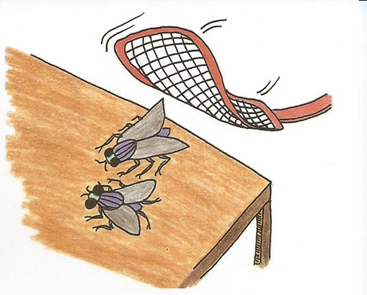 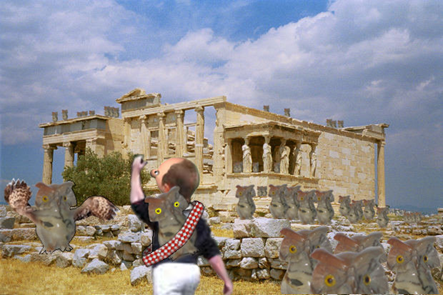                           3.                                                      4.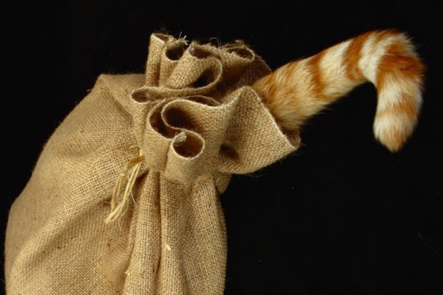 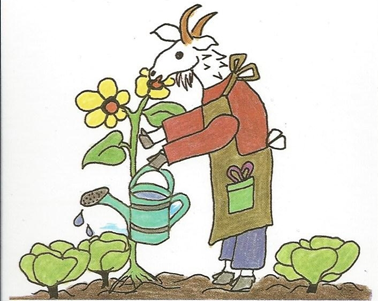                          5.                                                         6.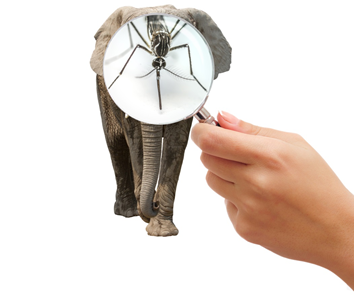 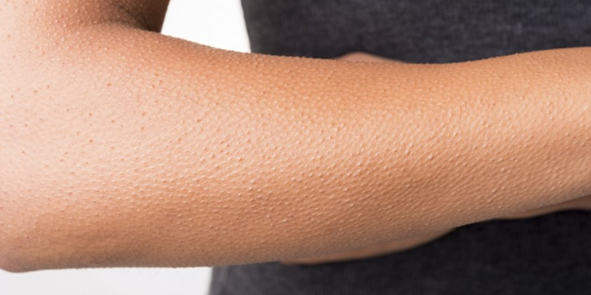                       7.                                                           8.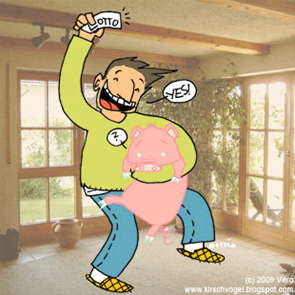 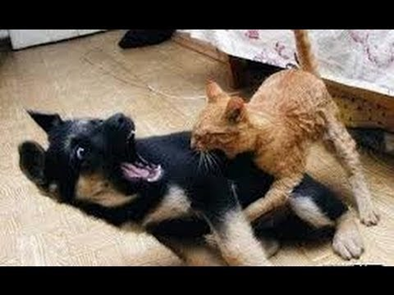                        9.                                                           10.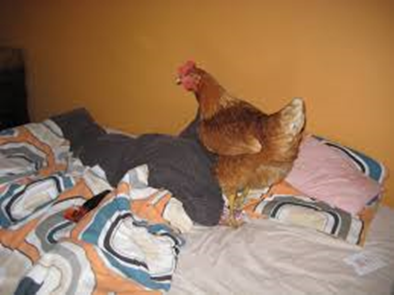 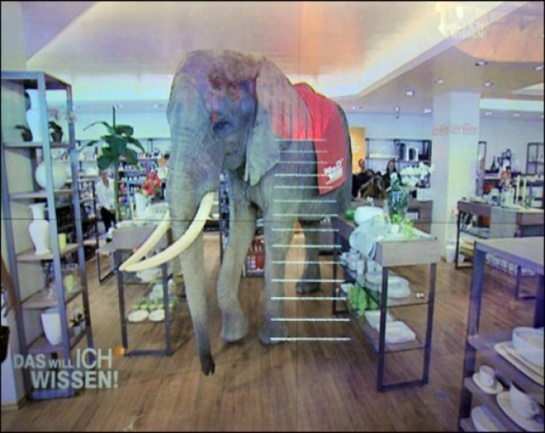 den Bock zum Gärtner macheneine Gänsehaut bekommenmit Hühnern schlafen gehensich wie ein Elefant im Porzellanladen benehmenzwei Fliegen mit einer Klappe schlagenEulen nach Athen tragenwie Hund und Katze lebenSchwein haben aus einer Mücke einen Elefanten machendie Katze im Sack kaufen1.2.3.4.5.6.7.8.9.10.